KEMENTERIAN AGAMA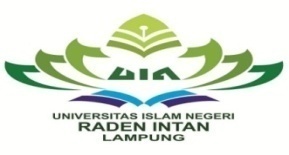 UNIVERSITAS ISLAM NEGERI RADEN INTAN LAMPUNGFAKULTAS EKONOMI DAN BISNIS ISLAMPROGRAM STUDI EKONOMI SYARIAHAlamat: Jl. Let. Kol. Hi. Endro Suratmin  Sukarame  I  Telp.  (0721)  703289  Bandar  Lampung  35131PERMOHONAN PERUBAHAN JUDULKepada Yth,							Bandar Lampung, Ketua Prodi Ekonomi SyariahFakultas Ekonomi dan Bisnis IslamUIN Raden Intan LampungAssalammu’alaikum Wr.WbBersama surat ini, saya bermaksud mengajukan permohonan revisi judul skripsi yang telah diajukan sebelumnya,Nama		:NPM		:Semester	:Judul skripsi yang sebelumnya diajukan :Saya bermaksud merevisi menjadi :	Demikian permohonan ini saya buat, besar harapan saya agar bapak menerima perubahan judul skripsi yang saya teliti. Atas perhatian dan perkenannya, saya ucapkan terima kasih.Wassalammu’alaikum Wr.WbMengetahui,Pembimbing I								Pembimbing II				Nama									Nama
NIP									NIP